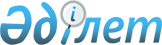 О бюджете Жолболдинского сельского округа на 2023-2025 годыРешение Актогайского районного маслихата Павлодарской области от 28 декабря 2022 года № 148/31.
      Сноска. Вводится в действие с 01.01.2023 в соответствии с пунктом 3 настоящего решения.
      В соответствии с пунктом 2 статьи 75 Бюджетного кодекса Республики Казахстан, подпунктом 1) пункта 1 статьи 6 Закона Республики Казахстан "О местном государственном управлении и самоуправлении в Республике Казахстан", Актогайский районный маслихат РЕШИЛ:
      1. Утвердить бюджет Жолболдинского сельского округа на 2023-2025 годы согласно приложениям 1, 2 и 3 соответственно, в том числе на 2023 год в следующих объемах:
      1) доходы – 52 706 тысяч тенге, в том числе:
      налоговые поступления – 2 196 тысяч тенге; 
      поступления трансфертов – 50 510 тысяч тенге;
      2) затраты – 53 065 тысяч тенге; 
      3) чистое бюджетное кредитование – 0:
      4) сальдо по операциям с финансовыми активами – 0;
      5) дефицит (профицит) бюджета – -359 тысяч тенге;
      6) финансирование дефицита (использование профицита) бюджета – 359 тысяч тенге.
      Сноска. Пункт 1 - в редакции решения Актогайского районного маслихата Павлодарской области от 21.11.2023 № 74/11 (вводится в действие с 01.01.2023).


      2. Контроль за выполнением настоящего решения возложить на постоянную комиссию районого маслихата по вопросам социально-экономического развития и бюджета.
      3. Настоящее решение вводится в действие с 1 января 2023 года. Бюджет Жолболдинского сельского округа на 2023 год (с изменениями)
      Сноска. Приложение 1 - в редакции решения Актогайского районного маслихата Павлодарской области от 21.11.2023 № 74/11 (вводится в действие с 01.01.2023). Бюджет Жолболдинского сельского округа на 2024 год Бюджет Жолболдинского сельского округа на 2025 год
					© 2012. РГП на ПХВ «Институт законодательства и правовой информации Республики Казахстан» Министерства юстиции Республики Казахстан
				
      Секретарь Актогайского районного маслихата 

Ж. Ташенев
Приложение 1
к решению Актогайского
районного маслихата
Павлодарской области
от 28 декабря 2022 года
№ 148/31
Категория
Категория
Категория
Наименование
Сумма (тысяч тенге)
 Класс
 Класс
Наименование
Сумма (тысяч тенге)
 Подкласс
Наименование
Сумма (тысяч тенге)
1
2
3
4
5
1. Доходы
52 706
1
Налоговые поступления
2196
01
Подоходный налог
148
2
Индивидуальный подоходный налог
148
04
Налоги на собственность
2044
1
Налоги на имущество
60
3
Земельный налог
209
4
Налог на транспортные средства
1775
05
Внутренние налоги на товары, работы и услуги
4
3
Поступления за использование природных и других ресурсов
4
4
Поступления трансфертов
50510
02
Трансферты из вышестоящих органов государственного управления
50510
3
Трансферты из районного (города областного значения) бюджета
50510
Функциональная группа
Функциональная группа
Функциональная группа
Функциональная группа
Наименование
Сумма (тысяч тенге)
Функциональная подгруппа
Функциональная подгруппа
Функциональная подгруппа
Наименование
Сумма (тысяч тенге)
Администратор бюджетных программ
Администратор бюджетных программ
Наименование
Сумма (тысяч тенге)
Програм
ма
Наименование
Сумма (тысяч тенге)
1
2
3
4
5
6
2. Затраты
53065
01
Государственные услуги общего характера
39709
1
Представительные, исполнительные и другие органы, выполняющие общие функции государственного управления
39709
124
Аппарат акима города районного значения, села, поселка, сельского округа
39709
001
Услуги по обеспечению деятельности акима города районного значения, села, поселка, сельского округа
39170
022
Капитальные расходы государственного органа
539
07
Жилищно-коммунальное хозяйство
8916
3
Благоустройство населенных пунктов
8916
124
Аппарат акима города районного значения, села, поселка, сельского округа
8916
008
Освещение улиц в населенных пунктах
5025
009
Обеспечение санитарии населенных пунктов
3426
011
Благоустройство и озеленение населенных пунктов
465
08
Культура, спорт, туризм и информационное пространство
340
1
Деятельность в области культуры
340
124
Аппарат акима города районного значения, села, поселка, сельского округа
340
006
Поддержка культурно-досуговой работы на местном уровне
340
12
Транспорт и коммуникации
4100
1
Автомобильный транспорт
4100
124
Аппарат акима города районного значения, села, поселка, сельского округа
4100
013
Обеспечение функционирования автомобильных дорог в городах районного значения, селах, поселках, сельских округах
3390
045
Капитальный и средний ремонт автомобильных дорог районного значения и улиц населенных пунктов
710
3. Чистое бюджетное кредитование
0
4. Сальдо по операциям с финансовыми активами 
0
5. Дефицит (профицит) бюджета
-359
6. Финансирование дефицита (использование профицита) бюджета 
359
8
Движение остатков бюджетных средств
359
01
Остатки бюджетных средств
359
1
Свободные остатки бюджетных средств
359
01
Свободные остатки бюджетных средств
359Приложение 2
к решению Актогайского
районного маслихата
Павлодарской области
от 28 декабря 2022 года
№ 148/31
Категория
Категория
Категория
Наименование
Сумма (тысяч тенге)
 Класс
 Класс
Наименование
Сумма (тысяч тенге)
 Подкласс
Наименование
Сумма (тысяч тенге)
1
2
3
4
5
1. Доходы
50 333
1
Налоговые поступления
2587
01
Подоходный налог
697
2
Индивидуальный подоходный налог
697
04
Налоги на собственность
1901
1
Налоги на имущество
86
3
Земельный налог
27
4
Налог на транспортные средства
1771
5
Единый земельный налог
11
05
Внутренние налоги на товары, работы и услуги
6
3
Поступления за использование природных и других ресурсов
6
2
Неналоговые поступления
65
6
Прочие неналоговые поступления
65
1
Прочие неналоговые поступления
65
4
Поступления трансфертов
47681
02
Трансферты из вышестоящих органов государственного управления
47681
3
Трансферты из районного (города областного значения) бюджета
47681
Функциональная группа
Функциональная группа
Функциональная группа
Функциональная группа
Наименование
Сумма (тысяч тенге)
Функциональная подгруппа
Функциональная подгруппа
Функциональная подгруппа
Наименование
Сумма (тысяч тенге)
Администратор бюджетных программ
Администратор бюджетных программ
Наименование
Сумма (тысяч тенге)
Программа
Наименование
Сумма (тысяч тенге)
1
2
3
4
5
6
2. Затраты
50333
01
Государственные услуги общего характера
37133
1
Представительные, исполнительные и другие органы, выполняющие общие функции государственного управления
37133
124
Аппарат акима города районного значения, села, поселка, сельского округа
37133
001
Услуги по обеспечению деятельности акима города районного значения, села, поселка, сельского округа
37068
022
Капитальные расходы государственного органа
65
07
Жилищно-коммунальное хозяйство
9700
3
Благоустройство населенных пунктов
9700
124
Аппарат акима города районного значения, села, поселка, сельского округа
9700
008
Освещение улиц в населенных пунктах
3800
009
Обеспечение санитарии населенных пунктов
5000
011
Благоустройство и озеленение населенных пунктов
900
12
Транспорт и коммуникации
3500
1
Автомобильный транспорт
3500
124
Аппарат акима города районного значения, села, поселка, сельского округа
3500
013
Обеспечение функционирования автомобильных дорог в городах районного значения, селах, поселках, сельских округах
3500
3. Чистое бюджетное кредитование
0
4. Сальдо по операциям с финансовыми активами 
0
5. Дефицит (профицит) бюджета
0
6. Финансирование дефицита (использование профицита) бюджета 
0Приложение 3
к решению Актогайского
районного маслихата
Павлодарской области
от 28 декабря 2022 года
№ 148/31
Категория
Категория
Категория
Наименование
Сумма (тысяч тенге)
 Класс
 Класс
Наименование
Сумма (тысяч тенге)
 Подкласс
Наименование
Сумма (тысяч тенге)
1
2
3
4
5
1. Доходы
53480
1
Налоговые поступления
2691
01
Подоходный налог
725
2
Индивидуальный подоходный налог
725
04
Налоги на собственность
1459
1
Налоги на имущество
89
3
Земельный налог
29
4
Налог на транспортные средства
1842
5
Единый земельный налог
12
05
Внутренние налоги на товары, работы и услуги
6
3
Поступления за использование природных и других ресурсов
6
2
Неналоговые поступления
67
6
Прочие неналоговые поступления
67
1
Прочие неналоговые поступления
67
4
Поступления трансфертов
50722
02
Трансферты из вышестоящих органов государственного управления
50722
3
Трансферты из районного (города областного значения) бюджета
50722
Функциональная группа
Функциональная группа
Функциональная группа
Функциональная группа
Наименование
Сумма (тысяч тенге)
Функциональная подгруппа
Функциональная подгруппа
Функциональная подгруппа
Наименование
Сумма (тысяч тенге)
Администратор бюджетных программ
Администратор бюджетных программ
Наименование
Сумма (тысяч тенге)
Программа
Наименование
Сумма (тысяч тенге)
1
2
3
4
5
6
2. Затраты
53480
01
Государственные услуги общего характера
38080
1
Представительные, исполнительные и другие органы, выполняющие общие функции государственного управления
38080
124
Аппарат акима города районного значения, села, поселка, сельского округа
38080
001
Услуги по обеспечению деятельности акима города районного значения, села, поселка, сельского округа
38015
022
Капитальные расходы государственного органа
65
07
Жилищно-коммунальное хозяйство
11900
3
Благоустройство населенных пунктов
11900
124
Аппарат акима города районного значения, села, поселка, сельского округа
11900
008
Освещение улиц в населенных пунктах
4000
009
Обеспечение санитарии населенных пунктов
5000
011
Благоустройство и озеленение населенных пунктов
2900
12
Транспорт и коммуникации
3500
1
Автомобильный транспорт
3500
124
Аппарат акима города районного значения, села, поселка, сельского округа
3500
013
Обеспечение функционирования автомобильных дорог в городах районного значения, селах, поселках, сельских округах
3500
3. Чистое бюджетное кредитование
0
4. Сальдо по операциям с финансовыми активами 
0
5. Дефицит (профицит) бюджета
0
6. Финансирование дефицита (использование профицита) бюджета 
0